2014年度「コンテンポラリーダンス＠西日本」応募用紙　※7/10必着この用紙はコピーして保管しておいてください。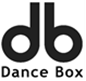 フリガナ性別氏名住所〒〒〒〒〒連絡先電話番号携帯番号携帯番号FAX番号FAX番号連絡先E-mailアドレスE-mailアドレス携帯メールアドレス携帯メールアドレス携帯メールアドレス面接NG日時（ある場合は、日程と時間を○で囲ってください。）「コンテンポラリーダンス＠西日本」に参加の動機をご説明ください。作品の構想をできる限り詳しくご説明ください。　（出演者名等、作品に関わる人々のお名前を予定の範囲で結構ですので併記ください。）プロフィール　（経歴などできる限り詳しくご説明下さい。）★ 初回参加の方は過去の作品のビデオ、参考となる活動資料を併せてご提出下さい。★ 初回参加の方は過去の作品のビデオ、参考となる活動資料を併せてご提出下さい。★ 初回参加の方は過去の作品のビデオ、参考となる活動資料を併せてご提出下さい。★ 初回参加の方は過去の作品のビデオ、参考となる活動資料を併せてご提出下さい。★ 初回参加の方は過去の作品のビデオ、参考となる活動資料を併せてご提出下さい。★ 初回参加の方は過去の作品のビデオ、参考となる活動資料を併せてご提出下さい。※記入いただいた個人情報は、本企画のために使用します。また、今後のプログラム等のご案内に使用させていただきます。今後のご案内を希望されない場合はチェック欄にチェックをお付けください。※記入いただいた個人情報は、本企画のために使用します。また、今後のプログラム等のご案内に使用させていただきます。今後のご案内を希望されない場合はチェック欄にチェックをお付けください。※記入いただいた個人情報は、本企画のために使用します。また、今後のプログラム等のご案内に使用させていただきます。今後のご案内を希望されない場合はチェック欄にチェックをお付けください。※記入いただいた個人情報は、本企画のために使用します。また、今後のプログラム等のご案内に使用させていただきます。今後のご案内を希望されない場合はチェック欄にチェックをお付けください。□希望しない□希望しない